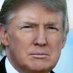 Donald J. Trump@realDonaldTrump“Thank you to Wayne Allyn Root for the very nice words. “President Trump is the greatest President for Jews and for Israel in the history of the world, not just America, he is the best President for Israel in the history of the world...and the Jewish people in Israel love him....4:34 AM · Aug 21, 2019·Twitter for iPhone20.5KRetweets91.5KLikesDonald J. Trump@realDonaldTrump·Aug 21Replying to @realDonaldTrump....like he’s the King of Israel. They love him like he is the second coming of God...But American Jews don’t know him or like him. They don’t even know what they’re doing or saying anymore. It makes no sense! But that’s OK, if he keeps doing what he’s doing, he’s good for.....18.1K13.2K62.7KDonald J. Trump@realDonaldTrump·Aug 21.....all Jews, Blacks, Gays, everyone. And importantly, he’s good for everyone in America who wants a job.” Wow! @newsmax@foxandfriends@OANN15K13.8K68.7K